Покупая абонемент в фитнес-центр,  спортклуб, мы искренне считаем,  что будем  заниматься регулярно,   но проходит какое-то непродолжительное время, меняются  обстоятельства,  и выясняется, что о постоянных тренировках  придется  забыть. Потрачены средства, порой немалые, и, конечно, возникает вопрос - возможно ли в этой ситуации вернуть хотя бы часть денег?Если Вам отказывают в возврате денег за услугу, которой вы не пользовались, или  воспользовались не всем перечнем услуг,  не весь срок – это является  прямым  нарушением  законодательства.  Клиент фитнес-центров, спортклубов, бассейнов   вправе отказаться от исполнения договора о выполнении работ (оказании услуг) без объяснения причин в любое время при условии оплаты исполнителю фактически понесенных им расходов, связанных с исполнением обязательств по данному договору.     Данная норма  предусмотрена  статьями   782 Гражданского Кодекса  и  32 Закона «О защите прав  потребителей».Чаще  всего,   когда потребитель  выдвигает  требование о  возврате  денежных  средств,  сотрудники фитнес-центра начинают ссылаться на условия договора, в  котором,   возможно,  будет  прописано,  что  расторгнуть договор Вы  можете   только по уважительной причине. Кроме  того,  включение в договор условия о штрафе за его расторжение или о невозможности его расторгнуть ранее определенной даты так же является нарушением Ваших прав, как потребителя. Даже если такие условия включены в договор, Вы можете смело требовать возврата средств. Данные условия договора признаются ничтожными,  как противоречащие закону – статьи16 Закона «О защите прав потребителей».Так как, статья 32  Закона «О защите прав потребителей» говорит о том, что  исполнитель  обязан вернуть  денежные средства за вычетом  своих  расходов, будет правильным, если в договоре прописана не только общая стоимость абонемента, но и стоимость одного занятия  или, если   договор  заключен на длительный срок,  стоимость  одного месяца.  В этом  случае будет понятно, какую сумму удержат при расторжении договора.Для того чтобы вернуть деньги за абонемент необходимо написать заявление на имя владельца центра – индивидуального предпринимателя или  юр.лицо -  ООО и др.  Заявление лучше  вручить  администратору, который должен поставить отметку о принятии (дату принятия и подпись) на втором  экземпляре,  или же отправить по почте заказным письмом с уведомлением о вручении. В заявлении,  при наличии возможности,  лучше просчитать,  сколько Вам  должен фитнес-клуб.  Пример 1:Вы приобрели годовой абонемент, стоимостью 40 тыс.руб. , без фиксированного числа занятий.40 000 / 365 = 109 руб. 58 коп. — это стоимость одного дня занятий.109 руб. 58 коп. *30 = 3287 руб.40 коп. — это стоимость месяца занятий, в течение которого Вы  посещали клуб,  даже  если  Вы были всего 1 раз. 40 000 руб.–3287 руб. 40 коп = 36712 руб. 60 коп. — столько должен вам фитнес-клуб за абонемент.Пример2:Вы приобрели абонемент на 30 занятий, стоимостью 9000 руб. , посетили  клуб только 3 раза. 9000 руб. / 30 = 300 руб. – стоимость одного занятия.300 руб.*3 = 900 руб. – стоимость Ваших посещений.9000 руб.- 900 руб. = 8100 руб. – должен вернуть Вам фитнес-клуб.Однако, стоит помнить,  что потребовать  расторжение  договора и возврата  денежных средств, Вы  вправе только в случае,  если срок   абонемента не истек. Если  срок действия договора истек, то  и обязательства исполнителя прекратились. На время, когда услугами пользоваться невозможно по уважительным причинам (болезнь, существенное изменение обстоятельств), абонемент должен замораживаться. Например, если клиент не мог ходить на занятие по объективным  причинам: ездил в командировку, был на  больничном, сидел на карантине,  так же,  если не работал фитнес –центр, в частности, из-за ограничений по коронавирусу.Исполнитель  обязан вернуть деньги за абонемент в течение десяти дней, данный  срок указан в статье 31 Закона «О защите прав потребителей».  Устанавливать более длительный срок  для возврата в договоре  незаконно. Если  Вам  ответили  отказом, или  Ваше  заявление  оставили  без ответа, Вы вправе  обратиться в суд.Ждем Вас по адресам:ФБУЗ «Центр гигиены и эпидемиологии в Иркутской области»Как  вернуть деньги за абонемент 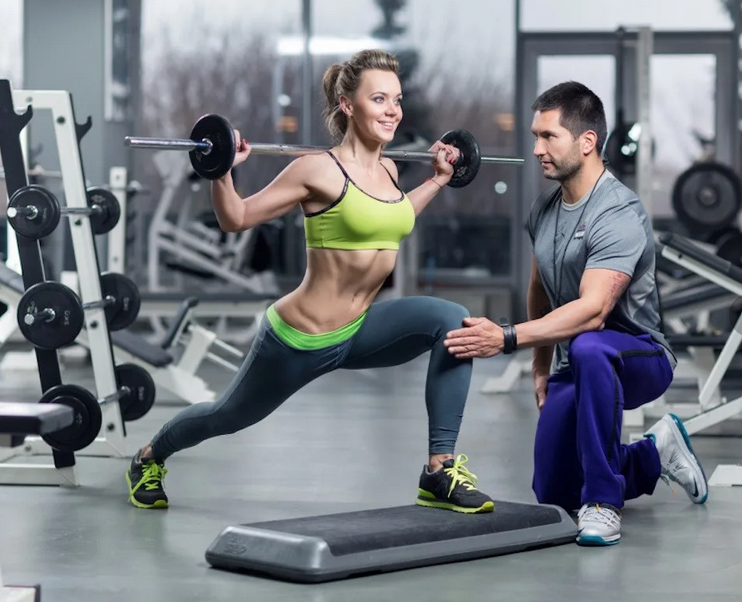 в фитнес-клуб.Консультационный центри пункты для потребителейЕдиный консультационный центр Роспотребнадзора – 8-800-555-49-43г.Иркутск, ул.Трилиссера, 51,   8(395-2)22-23-88  Пушкина, 8,   8(395-2)63-66-22 zpp@sesoirk.irkutsk.ru. г.Ангарск, 95 кв. д.17   тел.8(395-5) 67-55-22 ffbuz-angarsk@yandex.ruг.Усолье-Сибирское, ул.Ленина, 73                           тел.8(395-43) 6-79-24 ffbuz-usolie-sibirskoe@yandex.ruг.Черемхово, ул.Плеханова, 1, тел.8(395-46) 5-66-38; ffbuz-cheremxovo@yandex.ruг.Саянск, (обращаться в г.Иркутск,)п.Залари (обращаться в г.Иркутск,)г.Тулун,     ул.Виноградова, 21, тел. 8(395-30) 2-10-20; ffbuz-tulun@yandex.ruг.Нижнеудинск, ул.Энгельса, 8                                    тел.8(395-57)7-09-53, ffbuz-nizhneudinsk@yandex.ru, г.Тайшет,ул.Старобазарная, 3-1н ,                                         тел. 8(395-63) 5-35-37; ffbuz-taishet@yandex.ruг.Братск, (обращаться в г.Иркутск)г.Железногорск-Илимский, (обращаться в г.Иркутск, г.Усть-Кут)г.Усть-Илимск, лечебная зона, 6                                        тел.8(395-35) 6-44-46;ffbuz-u-ilimsk@yandex.ruг.Усть-Кут, ул.Кирова, 91, тел.8(395-65) 5-26-44;  ffbuz-u-kut@yandex.ruп.Усть-Ордынский,пер.1-ый Октябрьский, 12  тел.8(395-41) 3-10-78, ffbuz-u-obao@yandex.ru